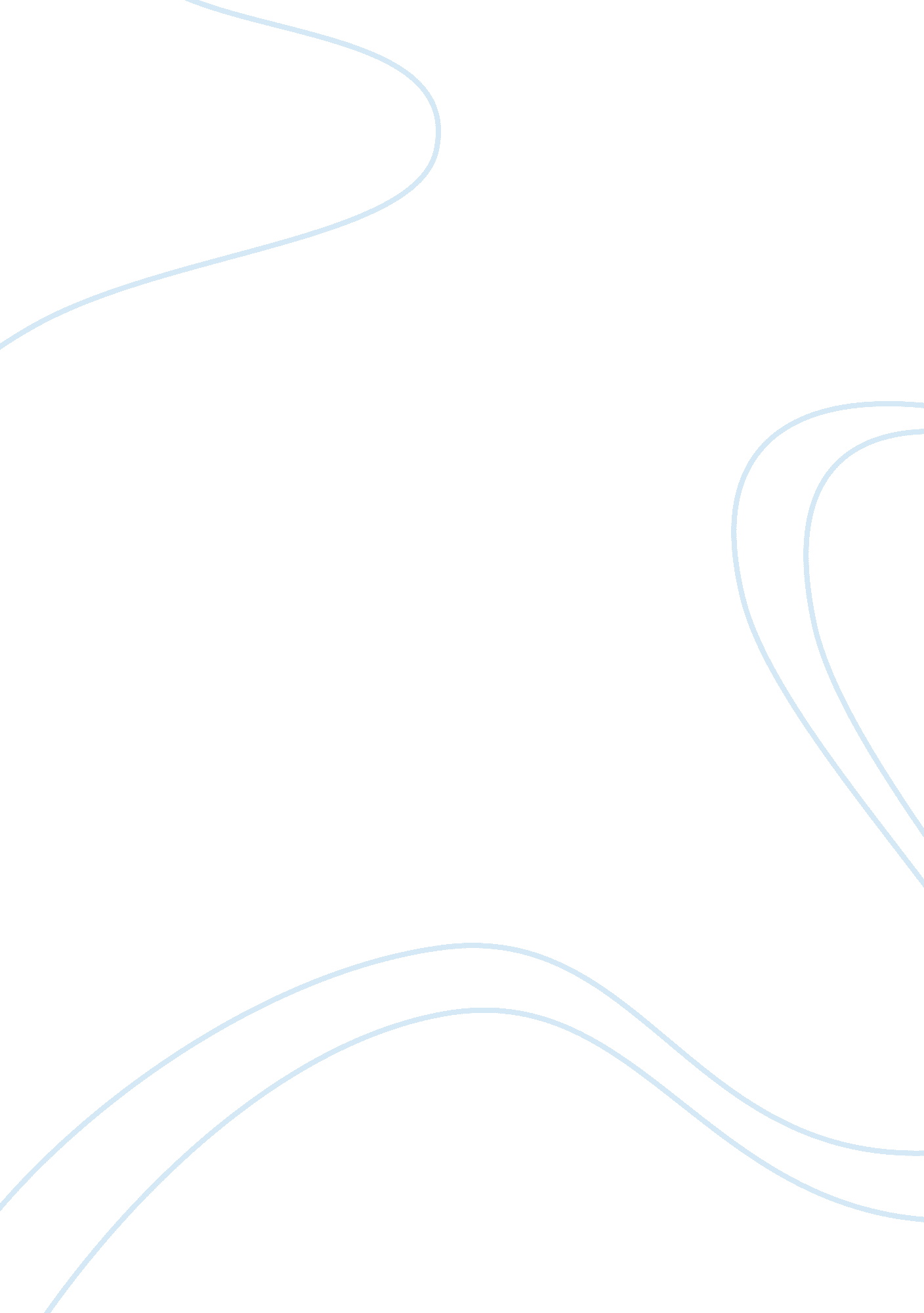 United states assignmentHistory, American History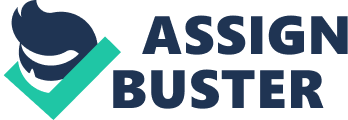 Know the following concepts for the Unit 5 Test. Chapters 11-14 will be covered, as well as any class notes, discussions, assignments, and homework. Vive divided them into general categories, but understand that each branch overlaps with others throughout, many times In a significant way. Powers given to each branch In the Articles of the Constitution Amendments to the Constitution – know the major ones discussed Term lengths and election/nomination requirements for each branch, including bureaucracy Purpose & Constitutional duties of legislators, president, vice president, court justices CONGRESS Positions in Congress Party affiliation/partisanship in Congress for committees and leadership Delegate vs.. Trustee model of legislature Logrolling & Riders Features of Congress Implied vs.. Enumerated powers Committees ? standing, Joint, conference, special How does a Bill become a Law? House & Senate vote requirements for passage – treaties. Nominees, impeachment, etc. Reapportionment and gerrymandering Motions for cloture Filibuster Legislative oversight. Executive privilege, executive order, executive agreement Pocket veto Presidential ticket Impeachment Electoral College State of the Union Executive Office of the President Office of Management and Budget Rally points White House management models – collegial, competitive, hierarchical Bureaucratic positions (in general) Bureaucratic agencies – Independent agencies, government corporations, departments, etc. Spoils system vs.. Merit system JUDICIAL Process for confirming federal judges Deterrent types AT U arts – Olsten court, appellate court, etc . Juju local review Notable Supreme Court cases & precedents Stare decides Habeas corpus Civil vs.. Criminal Law Judicial activism vs.. Judicial restraint Writ of certiorari 